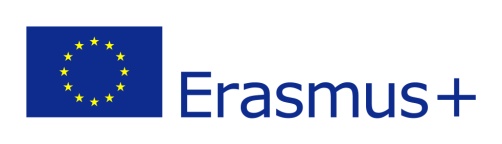 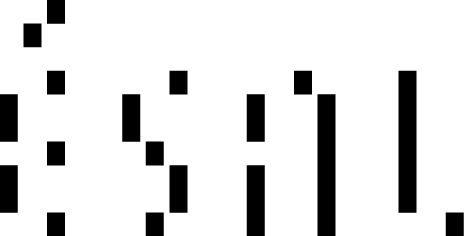 Formulaire de candidatureStudent application formAnnée académique / Academic year : 2020 – 2021Date limite de dépôt des candidatures / Application deadlines21 juin pour les étudiants souhaitant étudier au premier semestre ou pour l’année entièreJune 21th for students wishing to spend the Fall semester or the whole year at ESAL30 novembre pour les étudiants souhaitant étudier au second semestreNovember 30th for students wishing to spend the Spring semester at ESALIdentité de l’étudiant / Student personal dataNom / Family name : 					Prénom / First name :Date de naissance / Date of birth :Genre / Gender (M ou/or F) : Nationalité / Citizenship :Adresse permanente / Permanent address :Tel. :                                                                               Courriel / Email :Renseignements pédagogiques / Current studiesNiveau d’études / Level of studyBachelor 1    Bachelor 2    Bachelor 3    Master 1     Master 2Discipline étudiée / Field of study :Connaissances linguistiques / Language competenceLangue maternelle / Mother tongue :Français / French : Attention ! Tous les modules sont dispensés en Français : un niveau B1 sur l’échelle CECRL est requis pour profiter pleinement de votre séjour et des enseignements.Caution! All courses are taught in French: a B1 level of CECRL is required to fully experience your stay and your lessons.Période d’études envisagée à L’ÉSAL/ Period of study at ESALDu/ From………..               Au/ To ……..Expliquez brièvement pourquoi vous désirez étudier à l’ÉSAL/What are your motivations for a student mobility at ESALEtablissement d’origine / Home institutionNom et code Erasmus / Name and Erasmus ID code:Pays / Country :Nom du coordinateur Erasmus dans le département/ Name of Erasmus department coordinator :Tel. :Email :La candidature de l’étudiant(e) est   AcceptéeRefusée 	La Directrice de l’ÉSAL, Nathalie FILSERExcellent / ExcellentBon / Good	Moyen / Average	Faible / Low